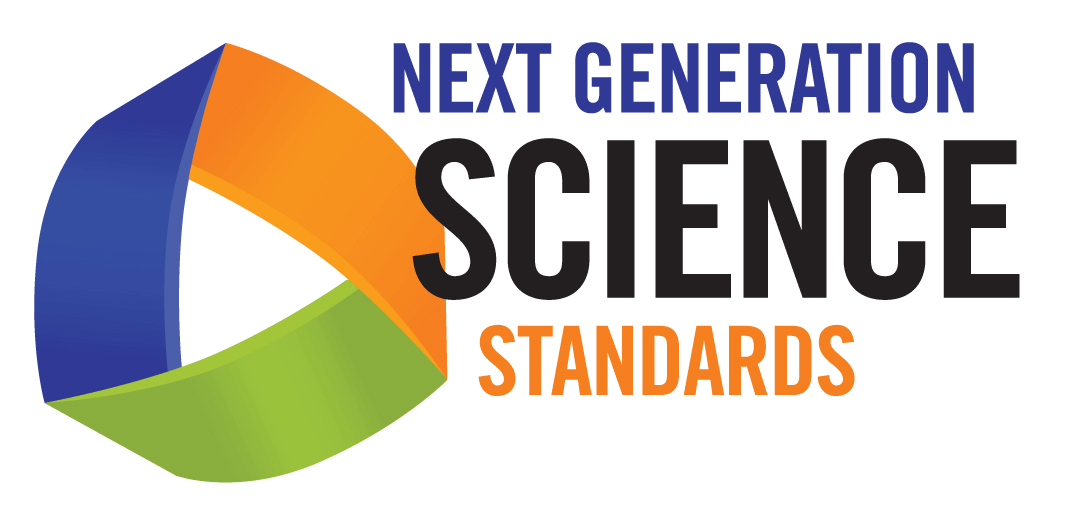 Disciplinary Core IdeasPhysical SciencesPS1—MATTER AND ITS INTERACTIONSHow can one explain the structure, properties, and interactions of matter?PS2—Motion and Stability: Forces and InteractionsHow can one explain and predict interactions between objects and within systems of objects?PS3—EnergyHow is energy transferred and conserved?PS4—Waves and Their Applications in Technologies for Information TransferHow are waves used to transfer energy and information?Life SciencesLS1—From Molecules to Organisms: Structures and ProcessesHow do organisms live, grow, respond to their environment, and reproduce?LS2—Ecosystems: Interactions, Energy, and DynamicsHow and why do organisms interact with their environment and what are the effects of these interactions?LS3—Heredity: Inheritance and Variation of TraitsHow are characteristics of one generation passed to the next? How can individuals of the same species and even siblings have different characteristics?LS4—Biological Evolution: Unity and DiversityHow can there be so many similarities among organisms yet so many different kinds of plants, animals, and microorganisms? How does biodiversity affect humans?Earth and Space SciencesESS1— Earth’s Place in the UniverseWhat is the universe, and what is Earth’s place in it?ESS2—Earth’s SystemsHow and why is Earth constantly changing?ESS3—Earth and Human ActivityHow do Earth’s surface processes and human activities affect each other?